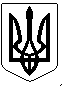 УКРАЇНАПОГРЕБИЩЕНСЬКИЙ МІСЬКИЙ ГОЛОВАВІННИЦЬКОГО РАЙОНУ  ВІННИЦЬКОЇ ОБЛАСТІРОЗПОРЯДЖЕННЯ26 лютого 2024 року                  м. Погребище                                    № 21Про скликання позачерговогозасідання виконавчого комітетуПогребищенської міської ради          Керуючись статтею 53, частиною 8 статті 59 Закону України «Про місцеве самоврядування в Україні», пунктом  2.3 Положення про виконавчий комітет Погребищенської міської ради, затвердженого рішенням 8 сесії  Погребищенської міської ради  8 скликання  від 08 квітня 2021 року               № 5-8-8/446,  ЗОБОВ’ЯЗУЮ: 1.Скликати позачергове засідання  виконавчого  комітету Погребищенської  міської ради 28 лютого 2024 року о 09.00 годині  в приміщенні  Погребищенської міської ради за адресою:  м. Погребище,      вул. Б. Хмельницького,110 (велика зала для засідань).2. Внести на розгляд  виконавчого комітету Погребищенської міської ради  питання згідно з переліком, що додається.3. Контроль за виконанням цього розпорядження покласти на керуючого справами (секретаря) виконавчого комітету Погребищенської міської ради Фроєско Л.М.Міський голова                                                          Сергій ВОЛИНСЬКИЙ                                                                                                                                                                                                             Додаток                                                                 до розпорядження Погребищенського                                                              міського голови                                                              26 лютого 2024 року № 21Перелік питань, що вноситимуться на розгляд  виконавчого комітету Погребищенської міської ради28 лютого  2024 року1. Про надання  до суду подання виконавчого комітету Погребищенської міської ради щодо можливості призначення  опікуна.      Доповідає: Тимощук Анатолій Вікторович - начальник управління соціального захисту населення Погребищенської міської ради.2. Про надання статусу дитини, яка постраждала внаслідок воєнних дій та збройних конфліктів.        Доповідає: Мединська Олеся Володимирівна  - начальник служби у справах дітей Погребищенської міської ради.3. Про надання статусу дитини, яка постраждала внаслідок воєнних дій та збройних конфліктів.        Доповідає: Мединська Олеся Володимирівна  - начальник служби у справах дітей Погребищенської міської ради.4. Про надання статусу дитини, яка постраждала внаслідок воєнних дій та збройних конфліктів.        Доповідає: Мединська Олеся Володимирівна  - начальник служби у справах дітей Погребищенської міської ради.5. Про надання статусу дитини, яка постраждала внаслідок воєнних дій та збройних конфліктів.        Доповідає: Мединська Олеся Володимирівна  - начальник служби у справах дітей Погребищенської міської ради.6. Про затвердження плану основних заходів цивільного захисту Погребищенської міської субланки Вінницької районної ланки Вінницької територіальної підсистеми єдиної державної системи цивільного захисту на 2024 рік.    Доповідає: Скарбовійчук Сергій Миколайович – начальник відділу з питань оборонної роботи, цивільного захисту та взаємодії з правоохоронними органами.7. Про нагородження грамотою Погребищенської  міської ради та її виконавчого комітету.           Доповідає: Ярмолюк Наталія Дмитрівна  - начальник загального відділу  апарату  Погребищенської міської ради та її виконавчого комітету.8. Про надання дозволу на видалення дерев.       Доповідає: Мельничук Дмитро Миколайович  - начальник відділу регулювання земельних відносин, охорони навколишнього природного середовища Погребищенської міської ради.9. Про надання дозволу на видалення дерев.       Доповідає: Мельничук Дмитро Миколайович  - начальник відділу регулювання земельних відносин, охорони навколишнього природного середовища Погребищенської міської ради.10. Про надання дозволу громадянці Глуханюк Г.В. на підключення до центрального водогону.      Доповідає: Коріненко Володимир Васильович - начальник управління з питань житлово-комунального господарства, транспорту і зв’язку, управління комунальною власністю, містобудування та архітектури – головний архітектор Погребищенської міської ради.11. Про надання дозволу громадянці Лесик А.Ю. на підключення до центрального водогону.       Доповідає: Коріненко Володимир Васильович - начальник управління з питань житлово-комунального господарства, транспорту і зв’язку, управління комунальною власністю, містобудування та архітектури – головний архітектор Погребищенської міської ради.12. Про надання дозволу громадянці Лисогор О. М. на підключення до центрального водогону.       Доповідає: Коріненко Володимир Васильович - начальник управління з питань житлово-комунального господарства, транспорту і зв’язку, управління комунальною власністю, містобудування та архітектури – головний архітектор Погребищенської міської ради.13. Про надання дозволу громадянці Маркітан М. В. на підключення до центрального водогону.       Доповідає: Коріненко Володимир Васильович - начальник управління з питань житлово-комунального господарства, транспорту і зв’язку, управління комунальною власністю, містобудування та архітектури – головний архітектор Погребищенської міської ради.14. Про постановку на квартирний облік дитини, позбавленої батьківського піклування.      Доповідає: Коріненко Володимир Васильович - начальник управління з питань житлово-комунального господарства, транспорту і зв’язку, управління комунальною власністю, містобудування та архітектури – головний архітектор Погребищенської міської ради.15. Про постановку на квартирний облік дитини-сироти.      Доповідає: Коріненко Володимир Васильович - начальник управління з питань житлово-комунального господарства, транспорту і зв’язку, управління комунальною власністю, містобудування та архітектури – головний архітектор Погребищенської міської ради.16. Про внесення змін до інформаційних карток адміністративних послуг.     Доповідає: Коріненко Володимир Васильович - начальник управління з питань житлово-комунального господарства, транспорту і зв’язку, управління комунальною власністю, містобудування та архітектури – головний архітектор Погребищенської міської ради.17. Про проєкт рішення міської ради «Про надання службового житла Олійник Олені Андріївні – лікарю-терапевту комунального підприємства «Погребищенська центральна лікарня» Погребищенської міської ради».      Доповідає: Коріненко Володимир Васильович - начальник управління з питань житлово-комунального господарства, транспорту і зв’язку, управління комунальною власністю, містобудування та архітектури – головний архітектор Погребищенської міської ради.18. Про проєкт рішення міської ради «Про уповноваження виконавчого комітету Погребищенської міської ради на прийняття рішень щодо оренди гідроспоруд».       Доповідає: Коріненко Володимир Васильович - начальник управління з питань житлово-комунального господарства, транспорту і зв’язку, управління комунальною власністю, містобудування та архітектури – головний архітектор Погребищенської міської ради.19. Про затвердження Протоколу засідання конкурсної комісії на визначення виконавця послуг з вивезення твердих побутових відходів на території Погребищенської міської територіальної громади № 1 від 13 лютого 2024 року.      Доповідає: Коріненко Володимир Васильович - начальник управління з питань житлово-комунального господарства, транспорту і зв’язку, управління комунальною власністю, містобудування та архітектури – головний архітектор Погребищенської міської ради.20. Про проєкт рішення міської ради «Про внесення та затвердження змін до міської цільової програми «Питна вода Погребищенської міської територіальної громади» на 2024-2028  роки».      Доповідає: Коріненко Володимир Васильович - начальник управління з питань житлово-комунального господарства, транспорту і зв’язку, управління комунальною власністю, містобудування та архітектури – головний архітектор Погребищенської міської ради.22. Про необхідність проведення поточного ремонту на дорогах комунальної власності Погребищенської міської ради.       Доповідає: Коріненко Володимир Васильович - начальник управління з питань житлово-комунального господарства, транспорту і зв’язку, управління комунальною власністю, містобудування та архітектури – головний архітектор Погребищенської міської ради.  Керуючий справами (секретар)виконавчого комітету Погребищенської міської ради                                          Леся ФРОЄСКО 